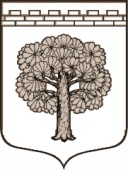 МУНИЦИПАЛЬНОЕ ОБРАЗОВАНИЕ«ДУБРОВСКОЕ ГОРОДСКОЕ ПОСЕЛЕНИЕ»ВСЕВОЛОЖСКОГО МУНИЦИПАЛЬНОГО РАЙОНАЛЕНИНГРАДСКОЙ ОБЛАСТИСОВЕТ ДЕПУТАТОВ
РЕШЕНИЕ          26.06.2018                                                                             № 25         г.п.ДубровкаО согласовании вопроса принятия недвижимого имущества в казну МО «Дубровское городское поселение»	В соответствии со ст. 528 Гражданского Кодекса Российской Федерации, Федеральным законом от 06.10.2003 №131-ФЗ «Об общих принципах организации местного самоуправления в Российской Федерации», Уставом МО «Дубровское городское поселение» (с изменениями и дополнениями), совет депутатов принялРЕШЕНИЕ:          1. Дать согласие на принятие в качестве пожертвования объекта недвижимого имущества и согласие на включение его в состав муниципальной казны муниципального образования «Дубровское городское поселение» Всеволожского муниципального района Ленинградской области, согласно приложению. 2. Наделить администрацию МО «Дубровское городское поселение» Всеволожского муниципального района Ленинградской области (далее администрация) полномочиями собственника муниципального имущества.3. Поручить администрации оформление в собственность объекта недвижимого имущества: заключение договора пожертвования и регистрацию права собственности.4.    Опубликовать решение в газете «Вести Дубровки».5. Настоящее решение вступает в силу с момента официального опубликования.6. Контроль за исполнением решения возложить на постоянную комиссию совета депутатов по  промышленности, архитектуре, строительству, ЖКХ, экологии, здравоохранению, образованию, культуре и социальным вопросам.Глава муниципального образования                                               Т.Г. Куликова  